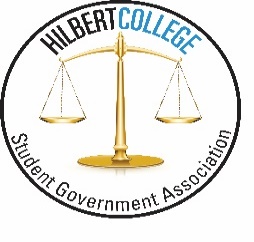 Student Government AssociationSGA Senate MeetingJanuary 26th at 3:15pm“Peace is its own reward”.-Mahatma GandhiCall to Order by President Rebecca CrawfordRoll Call -Kimmie has an unexcused absence and Danyel has an unexcused tardinessReview and Approve Agenda-Moved by Corey, seconded by Tristan; no discussion, all in favor, motion passes.Review and Approve the Minutes-Moved by Corey, seconded by Taylor; no discussion, all in favor, motion passes.Questions and Comments from Audience-NoneExecutive Board ReportsPresident – Rebecca CrawfordMet with Alex.Worked with Social Welfare Committee.Met with Dr. Lantzky. Organized Bi-weekly reports and different paperwork around office.Vice President – Nautica McCoyMet with Dr. Lantzky.Emailed all clubs about their boards.Emailed clubs about the all clubs meeting.Attend basketball game with tailgating.Secretary- N/ATreasurer – Holly NidellMet with Alex.Updated S.G.A. and club budgets.VP for Programming – Danyel Nocito- Not presentAdvisors –Thomas Vane & Alex BarilecTommy- sent emails, hosted survey palooza, received student fee updates (will be brought up Tuesday).Alex-Met with Holly, Danyel, Rebecca.Committee ReportsSocial Welfare-Worked on goals of the committeeRules and Regulations-Talked about goals, working on making flashier boards.Communications-Updated photos on social media.Budgets and Appropriations-Nothing to report.Events- Working on February events and black light volleyball.S.H.A.R.E.-Meeting is February 9th.Mission Integration-Meeting Friday at 12:30pm, Corey will be in attendance.Service Learning-Reaching out about meeting.Student Learning and Campus Life-Meeting in late February.Outcomes Assessment Committee-Meeting Friday at 11am.Old BusinessCharter/Re-charters- Gaming and Anime club, a club for gaming and teaching others some gaming tips, used to get students together; moved by Nautica, seconded by Taylor, discussion: repeat of purpose, 7 in favor, 3 abstained, motion passes. Gaming and Anime club is approved.Fundraiser Requests- S.V.A. wants to have an event at Buffalo Wild Wings in McKinley mall to build account, 2/24- 3/10; moved by Nautica, seconded by Tristan, no discussion, all in favor, motion passes. Funding Requests-NoneStudent InputStarz have an event in Ohio at 8am and will need to stay overnight, would like to know if there is a way S.G.A. will allow them to share beds; moved by Taylor, seconded by Paula, held blind vote that all girls except one are ok with it and the plan for the one is to get their own bed, 6 for, 4 opposed, 2 abstain, motion passes.Dining hall prices for the new container are expensive and not allowed to come from financial aids or meal plans.Petition going around by CJ Paoni against boxes.Can S.G.A. help to lower prices for boxes. Tristan defers to budgets and appropriations.Jess Lively was notified that the S.G.A. of last year was against boxes, but made decision to go with it.AllocationsHolly moves to allocate $143.76 from copying charges line to pay copying charges, seconded by Corey, no discussion, all in favor, motion passes.Holly moves to allocate $994 from supplies line, seconded by Taylor, no discussion, all in favor, motion passes.New BusinessSecretary position- Corey and Taylor are both running and give platforms on why they should receive the position; Tristan moves to close meeting at 3:54pm for discussion and voting, seconded by Taylor, no discussion, all in favor, motion passes, meeting is now closed. Tristan moves to open meeting at 3:59pm, seconded by Holly, no discussion, all in favor, motion passes and meeting is opened.Bi-weekly reports-Separate sheet attached.Homework- Given 10 sheets each of surveys for the student activity fee, have filled out and in president’s mailbox by next Wednesday. Avoid friends, try classmates.Dr. Hughes: struck from agenda.AnnouncementsSocial Welfare: ask about dining hall and sanitary issues with ice cream, maybe scooping themselves.In BG 143 is a application for a free civil service exam, event at 4:30pm and is by Chester field, Virginia department.Campus updates with Jim and Denise, Monday 3:30pm in St. Joes lounge.Pizza with Provost, Wednesday the 1st at 4pm in BG 160.4/9 is Easter party, meet here at 12pm, event 2-4pm.Questions and Comments from the AudienceHomework from Tommy is to read results from the surveys he will send up and come with common theme.Tuesday is the voting of the student activity fee; Jim and Dr. Lantzky support and advocate for it.Attendance of Lobby day are Rebecca, Nautica, Taylor and Paula. Meet the 13th at 3pm.Add Diversity and inclusion committee to agenda.Tommy can send out mass emails regarding campus wide events and activities.Want a screen in commuter lounge. Adjournment of Senate MeetingTaylor moves to adjourn the meeting at 4:44pm; Corey seconds; All in Favor; Motion PassesMeeting is adjourned at 4:44pm. Secretary							            Date of ApprovalStudent Government Association 